Ethical issues in Psychology flipped work- use pages 35-36 of the pack plus the links. 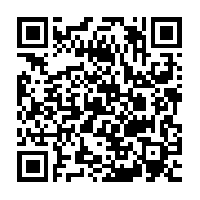 Task one-Quick quiz (use pack and the QR code link which takes you to the full version of the ethical guidelines)1. What does BPS stand for?3. What is the BPS code of ethics and why is it used?4. Where in the UK is the BPS?5. What is an ethical issue?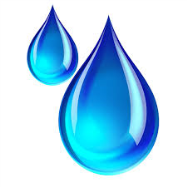 Fill in the table belowTask two-Why is it important to have ethical guidelines- a case from history.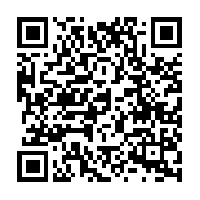 Click on the link, read the article and summarise why we should be careful with our participants Task three-consent formsIn order to carry out a piece of Psychological research you need to produce and get all participants to sign an informed consent form. When you carry out your research you will need to do this. You need to search on line for examples of informed consent forms, choose one and either print off and bring to lesson or draw it out below. Ethical IssueDescribeHow do psychologist deal with this issueDeceptionRight to withdrawInformed consent(Must include all ways of getting consent)Protection from harmPrivacy